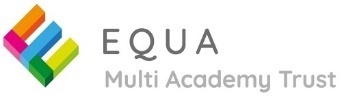 Morning Session jobs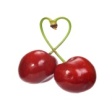 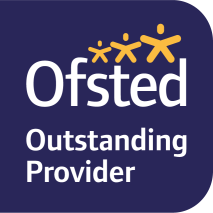 Open top windows in main room and window in adult toiletCheck toilets are clean, no water is on the floor and restock soap and paper towelsCheck hazardous substances are out of children’s reachCheck the lobby is tidy and new books are on the sideCheck the Fire Door is clearRecord Room TemperatureCheck there are drinking cups by the sink in the main room. Restock soap and hand towels.Record Fridge TemperatureRecord Freezer TemperatureOutsideCheck area for sharp objects and animal pooLet the chickens outTake bikes out of the shed and put on grass by PipsEnsure mark making equipment, sand pit and mud kitchen areas are set up.Lock wooden gateEnd of sessionOutsideTidy up mud kitchenCover the sand pitPut bikes in the shedBring in books and mark making materialsThrow away damaged toysPut chickens awayInsideClean tables and chairs, sinks, work surfaces and toys that have been well usedClean toilets and sinks, restock if necessaryPut toys and books away and throw out broken onesReplace tea towel and dish clothsTurn heating down